INSTITUTO SUPERIOR DE ARTE Y CREATIVIDAD DE PILARDirección de Educación de Gestión Privada - Provincia de Buenos Aires - Dirección General de Educación Artística - DIEGEP Nº 6085 Región 11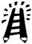 TECNICATURA EN DISEÑO Y PRODUCCIÓN DE INDUMENTARIAEl Diseño de Indumentaria es la actividad creativa que se ocupa del proyecto y desarrollo que constituye el vestir, para la cual debe ser tenida en cuenta las necesidades humanas, los conceptos técnicos y socioeconómicos adecuados a las modalidades de producción y a las concepciones estéticas que reflejan las características culturales de la sociedad.Campo laboral: Desarrollo profesional como diseñador/a independiente, integrante de equipos de diseño, encargado/a de control de calidad, gerente de productos y diseños y de departamentos de proyectos y promoción en empresas y fábricas. En el mundo de la moda en producción y asesoramiento. En el área de espectáculos se puede desarrollar como vestuarista/asesor de imagen para cine, teatro, televisión y publicidad.1º añoMetodología ProyectualCultura y SociedadTecnología y Materiales IInformática aplicada al DiseñoLenguaje Visual IMoldería IDiseño de Indumentaria IPráctica Profesionalizante IHistoria ind y textil I2º año Historia del Arte y la Indumentaria ITecnología y Materiales IILenguaje Audiovisual IMoldería IIDiseño de Indumentaria IIPráctica Profesionalizante IIEspacio de Definición Institucional (EDI) Vestuario Teatro CineMarketing Espacio de Definición Institucional (EDI) Diseño y Modelista de Zapatos I3º año Historia del Arte e Indumentaria IILenguaje Audiovisual IIGestión y evaluación de Proyectos y MarketingInformática aplicada al diseñoPráctica Profesionalizante IIIMoldería IIITecnología y Materiales IIIDiseño de Indumentaria IIIEspacio de Definición Institucional (EDI) Diseño y Modelista de Zapatos IIEspacio de Definición Institucional (EDI) Vestuario Teatro Cine Título: TÉCNICO SUPERIOR EN DISEÑO Y PRODUCCIÓN DE INDUMENTARIADuración: 3 años / incluye pasantíasResolución Ministerial Nª: 129/12Tucumán 270. Pilar artepilar1@yahoo.com.arwww.institutoartepilar.com.arFanpage: instituto superior de arte y creatividad de pilarAtendemos de lunes a viernes de 09:00 a 19:00 hsWhatsapp +54 9 11 6117-0069